Shoot for the stars!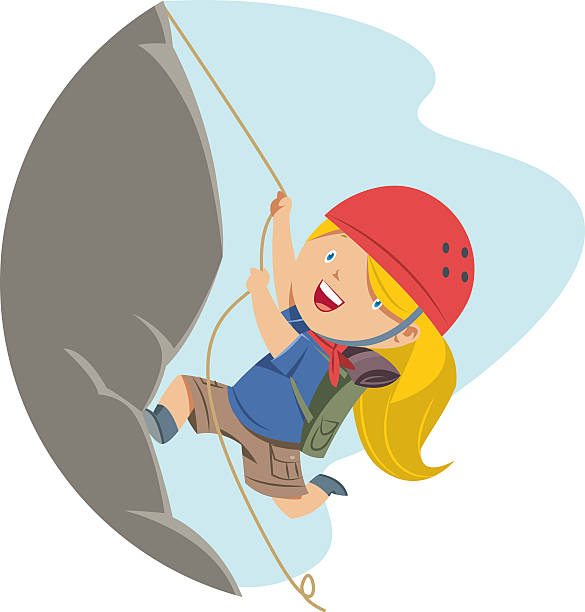 Athletics – Semaine 2/Week 2Warm up your hands this week because we will become Canada’s Next Top Handball Players. Working on speed, agility, and accuracy, we will have the strength to shoot for the stars, and clip climb our way to victory.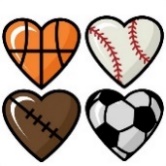 Réchauffez-vous les mains cette semaine car nous allons devenir les prochains meilleurs joueurs de handball du Canada. En travaillant sur la vitesse, l’agilité et la précision, nous aurons la force de viser les étoiles et de gravir les échelons pour gagner.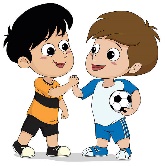 Lundi - MondayMardi - TuesdayMercredi - WednesdayJeudi - ThursdayVendredi - Friday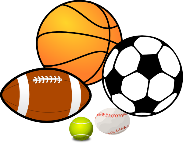 7h – 8h30Service de garde - Babysitting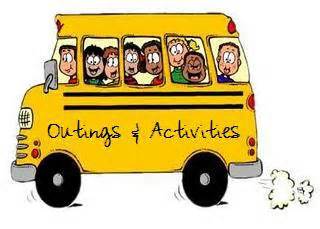 Clip N ClimbDépart :  8h15Departure :  8 :15Service de garde - BabysittingService de garde - BabysittingService de garde - Babysitting8h30 – 9h00Warmup - RéchauffementClip N ClimbDépart :  8h15Departure :  8 :15Warmup - RéchauffementWarmup - RéchauffementWarmup - Réchauffement9h00 -10h00Develop our Handball SkillsDévelopper nos compétences en handballClip N ClimbDépart :  8h15Departure :  8 :15All About StrategyTout sur la strategieAll Things HandballToutes choses handballPaint Me FirstPeins-moi en premier10h – 10h15Collation-SnackClip N ClimbDépart :  8h15Departure :  8 :15Collation-SnackCollation-SnackCollation/ Snack10h15-12h00Bring on the ThunderPorter le tonnerreClip N ClimbDépart :  8h15Departure :  8 :15Dodgeball TournamentTournoi de DodgeballHandball Obstacle CourseParcours du handballHandball TournamentTournoi de Handball12h00 – 12h30Dîner/ LunchClip N ClimbDépart :  8h15Departure :  8 :15Dîner/ LunchDîner/ LunchDîner/ Lunch12h30 – 1h30Walk to PoolMarche vers la piscineClip N ClimbDépart :  8h15Departure :  8 :15Walk to PoolMarche vers la piscineWalk to PoolMarche vers la piscineWalk to PoolMarche vers la piscine13h30 – 15h30Piscine/ PoolClip N ClimbDépart :  8h15Departure :  8 :15Piscine/ PoolPiscine/ PoolPiscine/ Pool15h30 – 15h45Collation/ SnackClip N ClimbDépart :  8h15Departure :  8 :15Collation/ SnackCollation/ SnackCollation/ Snack15h45 – 16h30Marche de la piscineWalk from poolClip N ClimbDépart :  8h15Departure :  8 :15Marche de la piscineWalk from poolMarche de la piscineWalk from poolMarche de la piscineWalk from pool16h30 – 18h00Service de garde - BabysittingService de garde - BabysittingService de garde - BabysittingService de garde - BabysittingService de garde - Babysitting